Module Home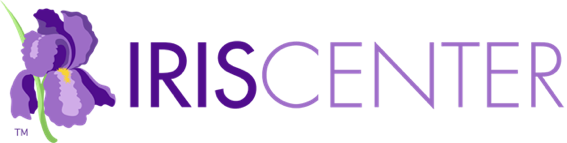 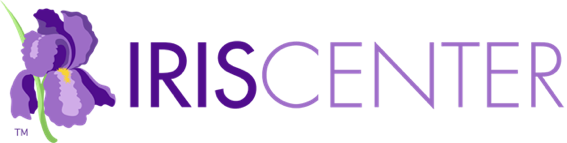 Module Description: This companion to the Study Skills (Part 1) module reiterates the importance of teachers providing explicit instruction on the use of study skills strategies and overviews a number of effective strategies: graphic organizers, note-taking, mnemonics, organizing materials, time management, comprehension strategies, and self-regulation strategies (est. completion time: 2.5 hours).Link: Study Skills Strategies (Part 1): Foundations for Effectively Teaching Study Skills [IRIS Module]ChallengeVideo:  Like every week, there’s always so much to think and write…Initial ThoughtsIs it the responsibility of teachers to teach study skills strategies? Explain your response.Which study skills strategies can improve students’ academic performance?Perspectives & ResourcesModule ObjectivesUnderstand that students with learning difficulties might need to be explicitly taught study skills strategiesRecognize that there are different types of study skills that can aid students in learningPage 1: Introduction to Study SkillsAs early as in the fourth grade, teachers begin to present many of…One reason that these students struggle is because they… [bullet points]Did You Know?Link: Click for more information about the executive… [drop-down menu]Activities Related to Learning/Study Skills Strategies [table]Link: Study Skills Strategies (Part 1): Foundations for Effectively Teaching Study Skills [IRIS Module]Page 2: Graphic OrganizersStudents like Kyra who have difficulty processing information…More specifically, these tools allow students to… [bullet points]Audio: Douglas Dexter, who primary research interest is…Research ShowsPurpose/Type [table]Link: Cause and effect chain [drop-down menu]Link: Problem and solution map [drop-down menu]Link: Fishbone diagram [drop-down menu]Link: Web [drop-down menu]Link: Classification table [drop-down menu]Link: Venn diagram [drop-down menu]Link: Compare-contrast matrix [drop-down menu]Link: Word web [drop-down menu]Link: Frayer Model [drop-down menu]Link: Semantic map [drop-down menu]Link: Flowchart [drop-down menu]Link: Series of events chain [drop-down menu]Link: Cycle [drop-down menu]Link: Timeline [drop-down menu]Audio: Douglas Dexter discusses the importance of consistently…TipActivityLink: Click to view their graphic organizers [PDF]Link: Click for feedback [drop-down menu]Page 3: Comprehension StrategiesLike Kyra, most students with LD have difficulty processing information…Link: Metacognitive Awareness of Reading Strategies Inventory [PDF]A Comparison of the Use of Reading Comprehension Strategies [table]Research ShowsActivate prior knowledge [drop-down menu]Question generation [drop-down menu]Monitor comprehension [drop-down menu]Identifying the main idea [drop-down menu]Paraphrasing [drop-down menu]Summarizing [drop-down menu]Audio: Don Deshler discusses some of the things teachers should…TipLink: Secondary Reading Instruction: Teaching Vocabulary and Comprehension in the Content Areas [IRIS Module]Page 4: MnemonicsFor many students with learning disabilities, retaining and recalling…Research ShowsAudio: Robert Reid discusses the benefits of mnemonics and offers…Mnemonic Strategy/Description [table]Link: Keyword method [drop-down menu]TipLink: Pegword method [drop-down menu]For Your InformationLink: First letter strategies [drop-down menu]Audio: Mary Anne Prater explains how teachers can easily incorporate…For Your InformationTipActivityLink: Click for feedback [drop-down menu]Page 5: Note-TakingAs students progress through school and are increasingly expected to…More specifically, taking notes helps students to… [bullet points]Did You Know?Audio: Joseph Boyle, developer of Strategic Note-Taking, a validated…Research ShowsSkills Needed for Note-TakingAudio: Mary Anne Prater offers more insight into why students with LD…Strategies for Taking Notes [table]Link: Click to learn how to prepare guided… [drop-down menu]Link: Click to learn how to teach students… [drop-down menu]Link: Click to download a copy of the strategic note-taking… [PDF]Link: Click to view the steps [drop-down menu]Link: Click to view samples of each type of… [drop-down menu]Note-Taking While Reading: General TipsRegardless of the note-taking strategy the student… [bullet points]Note-Taking During Lectures: General TipsFollowing are only a few… [bullet points]Some of these are… [bullet points]For Your InformationTipActivityAudio: Listen as Erin describes her note-taking process…Page 6: Materials OrganizationNo matter how much effort teachers spend organizing their rooms…Audio: Listen as Erin discusses how this impeded her ability to…Research ShowsTipActivityPage 7: Time ManagementMany students with learning difficulties—especially those with LD and…Audio: Listen as Hannah discusses how she manages her time…Audio: Listen as Erin discusses how she manages her time…Link: Estimate Time [drop-down menu]Link: Schedule Time [drop-down menu]Link: Monitor Schedule [drop-down menu]Research ShowsTipPage 8: Self-RegulationStudents with learning difficulties, especially those with LD and ADHD…Self-monitoring [drop-down menu]Link: Click for examples [drop-down menu]Link: Click for examples [drop-down menu]Link: Click for examples [drop-down menu]Self-instruction [drop-down menu]Goal-setting [drop-down menu]Self-reinforcement [drop-down menu]A Comparison of the Use of Self-Regulation Strategies [table]Audio: Karen Harris discusses the importance of self-regulation…Audio: Mary Anne Prater discusses the importance of self-regulation…Research ShowsTipLink: SRSD: Using Learning Strategies to Enhance Student Learning [IRIS Module]Page 9: References & Additional ResourcesSuggested module citationReferencesAdditional ResourcesPage 10: CreditsContent ExpertContent ContributorModule DeveloperModule Production TeamMediaWrap UpSummary of the moduleStudy skills strategies for struggling students [table]Revisiting Initial ThoughtsAssessmentTake some time now to answer the following questions.You Have Completed This ModuleGive Us Your FeedbackLink: Module Feedback FormProfessional Development HoursLink: IRIS PD OptionsRelated Resources [link]       NOTES       NOTES       NOTES       NOTES       NOTES       NOTES       NOTES       NOTES       NOTES       NOTES       NOTES       NOTES       NOTES